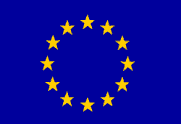 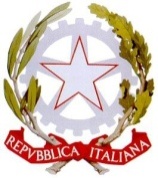 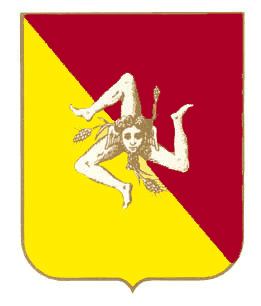 MINISTERO DELL’ISTRUZIONE , DELL’UNIVERSITA’ E DELLA RICERCAISTITUTO D’ISTRUZIONE SUPERIORE “FRANCESCO FERRARA” C. M.: TPIS02600N    Sezioni Associate: I.T.S.E.  TPTD02601X –  I.P.S.I.A-I.P.S.S. TPRI026019 –-  Via San Pio di Pietrelcina, 6 – 91026 Mazara del Vallo (TP)  Telefoni Sede: Presidenza 0923/931055  Segreteria 0923/941946 –  Fax 0923/908510  - IPSIA-I.P.S.S. Tel. 0923 944548 – Cod .Fisc. 91030840812 –  Cod. Fattura : UF3D7Y - Web: www.iisferraramazara.it     E-mail: tpis02600n@istruzione.it – E-mail posta certificata.: tpis02600n@pec.istruzione.it ;  PROT. n.						          Mazara del Vallo, …..Racc. R.R.                                      Ai sigg. genitori  dell’alunno/a…………..								         classe………	Oggetto: comunicazione di sanzione disciplinare ai sensi dell’art. 37 del Regolamento d’istituto.	Si comunica che all’alunna/o……  della classe……., in data……….., per avere…………….,  è stata irrogata dalla prof./ssa ………la  sanzione disciplinare dell’ammonizione. Avverso il  provvedimento di irrogazione della sanzione  è ammesso ricorso all’Organo di garanzia entro 15 giorni dal ricevimento della presente .Il provvedimento disciplinare è stato annotato sul registro elettronico  di classe e inserito  nel fascicolo personale dello studente.Il provvedimento irrogato  ha finalità educative ed è comminato nello spirito di rafforzare il senso di responsabilità e consapevolezza degli alunni, a garanzia del ripristino di rapporti corretti all’interno della comunità scolastica.Si auspica  che questo provvedimento disciplinare, accompagnato dall’azione educativa della Famiglia, possa indurre l’Allieva ad una seria  e costruttiva riflessione.								D’ordine del Dirigente Scolastico 	Prof./ ssa ( Eliminare prima della trasformazione in pdf)Da inviare, in formato pdf,  al Dirigente Scolastico completo in ogni parte sua parte   all’indirizzo mail tpis02600n@istruzione.it per il seguito di competenza.